УТВЕРЖДАЮПриказ директора колледжа от 25.05.2021 г. № 119/1РАБОЧАЯ ПРОГРАММа УЧЕБНОЙ ДИСЦИПЛИНЫ ОП.07 Основы предпринимательствапрограмма подготовки квалифицированных рабочих, служащих среднего профессионального образованияпо профессии 13.01.10 Электромонтер по ремонту и обслуживанию электрооборудования (по отраслям)2021 г. СОДЕРЖАНИЕ1. паспорт ПРОГРАММЫ УЧЕБНОЙ ДИСЦИПЛИНЫОП.07 Основы предпринимательства1.1. Область применения программыПрограмма учебной дисциплины является частью ППКРС  вариативной составляющей основной профессиональной образовательной программы в соответствии с Концепцией вариативной составляющей основных профессиональных образовательных программ начального и среднего профессионального образования в Самарской области по специальностям СПО.1.2. Место дисциплины в структуре основной профессиональной образовательной программы:Реализуется в рамках профессионального цикла ППССЗ (вариативная часть).1.3. Цели и задачи дисциплины – требования к результатам освоения дисциплины:В результате освоения дисциплины обучающийся должен уметь:-        разрабатывать и реализовывать предпринимательские бизнес-идеи;-        начислять уплачиваемые налоги, заполнять налоговые декларации;-        формировать пакет документов для получения кредита;-        проводить отбор, подбор и оценку  персонала, оформлять трудовые отношения;-        анализировать рыночные потребности и спрос на новые товары и услуги;-        обосновывать ценовую политику;-        выбирать способ продвижения товаров и услуг на рынок;-        составлять бизнес-план на основе современных программных технологий.В результате освоения дисциплины обучающийся должен знать:-      понятие, функции  и  виды предпринимательства;-      особенности предпринимательской деятельности; -        порядок постановки целей бизнеса и организационные вопросы его создания;-        правовой статус предпринимателя, организационно-правовые формы юридического лица и этапы процесса его образования;-        порядок лицензирования  отдельных видов деятельности;-        юридическую ответственность предпринимателя;-        нормативно-правовую базу, этапы государственной регистрации субъектов малого предпринимательства;-        формы государственной поддержки малого бизнеса;-        системы налогообложения, применяемые субъектами малого и среднего бизнеса, порядок исчисления уплачиваемых налогов;-        виды и формы кредитования малого предпринимательства;-        ценовую  политику в предпринимательстве;-        сущность и назначение бизнес-плана, требования к его структуре и содержанию;-        методики составления бизнес-плана и оценки его эффективности.ОК 1. Понимать сущность и социальную значимость своей будущей профессии, проявлять к ней устойчивый интерес.ОК 2. Организовывать собственную деятельность, исходя из цели и способов её достижения, определённых руководителем.  ОК 3. Анализировать рабочую ситуацию, осуществлять текущий и итоговый контроль, оценку и коррекцию собственной деятельности, нести ответственность  за езультаты своей работы.ОК 4. Осуществлять поиск информации, необходимой для эффективного выполнения профессиональных задач.ОК 5. Использовать информационно-коммуникационные технологии в профессиональной деятельности.ОК 6. Работать в команде, эффективно общаться с коллегами, руководством,клиентами.ОК 7.  Исполнять воинскую обязанность, в том числе с применением полученных, профессиональных знаний ( для юношей)1.4. Рекомендуемое количество часов на освоение программы дисциплины:максимальной учебной нагрузки обучающегося 48часа, в том числе:обязательной аудиторной учебной нагрузки обучающегося 32 часов;самостоятельной работы обучающегося 16  часов.2. СТРУКТУРА И СОДЕРЖАНИЕ УЧЕБНОЙ ДИСЦИПЛИНЫ2.1. Объем учебной дисциплины и виды учебной работы2.2. Тематический план и содержание учебной дисциплины 3. условия реализации программы дисциплины3.1. Требования к минимальному материально-техническому обеспечениюРеализация программы дисциплины требует наличия учебного кабинета ЭкономикаОборудование учебного кабинета:- посадочные места по количеству обучающихся;- рабочее место преподавателя;- ПК;- Стенды, схемы, таблицыТехнические средства обучения: компьютерные.3.2. Информационное обеспечение обученияПеречень рекомендуемых учебных изданий, Интернет-ресурсов, дополнительной литературыОсновные источники: 1. Лапуста М.Г. Предпринимательство: Учебн. Пособие.2-е изд. – М.: ИНФРА-М, 2008.2. Лапуста М.Г., Мазурина Т.Ю., Скамай Л.Г. Финансы организации : Учебник. – М.: ИНФРА-М, 2007.4. Лапуста М.Г., Старостин Ю.Л. Малое предпринимательство: Учебник. – 2-е изд. – М.: ИНФРА-М, 2009.Дополнительные источники:1.  Конституция РФ.2. Гражданский кодекс РФ.3. Федеральные законы.4. Нормативно-правовые документы Самарской области.5. www.samarafond.ru.6. www.economy.samararegion.ru.4. Контроль и оценка результатов освоения ДисциплиныКонтроль и оценка результатов освоения дисциплины осуществляется преподавателем в процессе проведения практических занятий и лабораторных работ, тестирования, а также выполнения обучающимися индивидуальных заданий, проектов, исследований.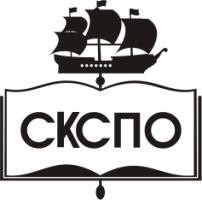 государственное автономное профессиональное образовательное учреждение Самарской области«Самарский колледж сервиса производственного оборудования имени Героя Российской ФедерацииЕ.В. Золотухина»стр.ПАСПОРТ ПРОГРАММЫ УЧЕБНОЙ ДИСЦИПЛИНЫ3СТРУКТУРА и содержание УЧЕБНОЙ ДИСЦИПЛИНЫ4условия реализации программы учебной дисциплины8Контроль и оценка результатов Освоения учебной дисциплины9Вид учебной работыОбъем часовМаксимальная учебная нагрузка (всего)36Обязательная аудиторная учебная нагрузка (всего) 24в том числе:     практические занятия14Самостоятельная работа обучающегося (всего)12Итоговая аттестация в форме дифференцированного зачётаИтоговая аттестация в форме дифференцированного зачётаНаименование разделов и темСодержание учебного материала, лабораторные и практические работы, самостоятельная работа обучающихся, курсовая работ (проект) (если предусмотрены)Содержание учебного материала, лабораторные и практические работы, самостоятельная работа обучающихся, курсовая работ (проект) (если предусмотрены)Содержание учебного материала, лабораторные и практические работы, самостоятельная работа обучающихся, курсовая работ (проект) (если предусмотрены)Содержание учебного материала, лабораторные и практические работы, самостоятельная работа обучающихся, курсовая работ (проект) (если предусмотрены)Содержание учебного материала, лабораторные и практические работы, самостоятельная работа обучающихся, курсовая работ (проект) (если предусмотрены)Содержание учебного материала, лабораторные и практические работы, самостоятельная работа обучающихся, курсовая работ (проект) (если предусмотрены)Содержание учебного материала, лабораторные и практические работы, самостоятельная работа обучающихся, курсовая работ (проект) (если предусмотрены)Содержание учебного материала, лабораторные и практические работы, самостоятельная работа обучающихся, курсовая работ (проект) (если предусмотрены)Содержание учебного материала, лабораторные и практические работы, самостоятельная работа обучающихся, курсовая работ (проект) (если предусмотрены)Объем часовУровень освоения122222222234Раздел 1.Сущность предпринимательстваСущность предпринимательстваСущность предпринимательстваСущность предпринимательстваСущность предпринимательстваСущность предпринимательстваСущность предпринимательстваСущность предпринимательстваСущность предпринимательства6Тема 1.1.Содержание учебного материалаСодержание учебного материалаСодержание учебного материалаСодержание учебного материалаСодержание учебного материалаСодержание учебного материалаСодержание учебного материалаСодержание учебного материалаСодержание учебного материала2Тема 1.1.11111Понятие о предпринимательства. Понятие о предпринимательства. Понятие о предпринимательства. Понятие о предпринимательства. 21, 2Тема 1.1.Самостоятельная работа обучающихся:1. Развитие предпринимательства в Самарской области.Самостоятельная работа обучающихся:1. Развитие предпринимательства в Самарской области.Самостоятельная работа обучающихся:1. Развитие предпринимательства в Самарской области.Самостоятельная работа обучающихся:1. Развитие предпринимательства в Самарской области.Самостоятельная работа обучающихся:1. Развитие предпринимательства в Самарской области.Самостоятельная работа обучающихся:1. Развитие предпринимательства в Самарской области.Самостоятельная работа обучающихся:1. Развитие предпринимательства в Самарской области.Самостоятельная работа обучающихся:1. Развитие предпринимательства в Самарской области.Самостоятельная работа обучающихся:1. Развитие предпринимательства в Самарской области.4Тема 1.2.Содержание учебного материалаСодержание учебного материалаСодержание учебного материалаСодержание учебного материалаСодержание учебного материалаСодержание учебного материалаСодержание учебного материалаСодержание учебного материалаСодержание учебного материала11Тема 1.2.1 1 1 1 1 1 1 1 Что такое предпринимательская деятельность11Тема 1.2.Самостоятельная работа обучающихся:1. Исторические аспекты развития предпринимательстваСамостоятельная работа обучающихся:1. Исторические аспекты развития предпринимательстваСамостоятельная работа обучающихся:1. Исторические аспекты развития предпринимательстваСамостоятельная работа обучающихся:1. Исторические аспекты развития предпринимательстваСамостоятельная работа обучающихся:1. Исторические аспекты развития предпринимательстваСамостоятельная работа обучающихся:1. Исторические аспекты развития предпринимательстваСамостоятельная работа обучающихся:1. Исторические аспекты развития предпринимательстваСамостоятельная работа обучающихся:1. Исторические аспекты развития предпринимательстваСамостоятельная работа обучающихся:1. Исторические аспекты развития предпринимательства11Раздел 2. Бизнес-планированиеБизнес-планированиеБизнес-планированиеБизнес-планированиеБизнес-планированиеБизнес-планированиеБизнес-планированиеБизнес-планированиеБизнес-планирование61Тема 2.1.Содержание учебного материалаСодержание учебного материалаСодержание учебного материалаСодержание учебного материалаСодержание учебного материалаСодержание учебного материалаСодержание учебного материалаСодержание учебного материалаСодержание учебного материала21, 2Тема 2.1.11111Бизнес идеяБизнес идеяБизнес идеяБизнес идея21, 2Тема 2.1.2. Товар, услуга: понятие и виды 2. Товар, услуга: понятие и виды 2. Товар, услуга: понятие и виды 2. Товар, услуга: понятие и виды 2. Товар, услуга: понятие и виды 2. Товар, услуга: понятие и виды 2. Товар, услуга: понятие и виды 2. Товар, услуга: понятие и виды 2. Товар, услуга: понятие и виды 4Тема 2.1.Самостоятельная работа обучающихся:1. Организационные вопросы создания бизнеса (финансово-экономическое обоснование бизнес-проекта, возможные варианты финансирования бизнес-идей, включая государственную поддержку предпринимательской деятельности).Самостоятельная работа обучающихся:1. Организационные вопросы создания бизнеса (финансово-экономическое обоснование бизнес-проекта, возможные варианты финансирования бизнес-идей, включая государственную поддержку предпринимательской деятельности).Самостоятельная работа обучающихся:1. Организационные вопросы создания бизнеса (финансово-экономическое обоснование бизнес-проекта, возможные варианты финансирования бизнес-идей, включая государственную поддержку предпринимательской деятельности).Самостоятельная работа обучающихся:1. Организационные вопросы создания бизнеса (финансово-экономическое обоснование бизнес-проекта, возможные варианты финансирования бизнес-идей, включая государственную поддержку предпринимательской деятельности).Самостоятельная работа обучающихся:1. Организационные вопросы создания бизнеса (финансово-экономическое обоснование бизнес-проекта, возможные варианты финансирования бизнес-идей, включая государственную поддержку предпринимательской деятельности).Самостоятельная работа обучающихся:1. Организационные вопросы создания бизнеса (финансово-экономическое обоснование бизнес-проекта, возможные варианты финансирования бизнес-идей, включая государственную поддержку предпринимательской деятельности).Самостоятельная работа обучающихся:1. Организационные вопросы создания бизнеса (финансово-экономическое обоснование бизнес-проекта, возможные варианты финансирования бизнес-идей, включая государственную поддержку предпринимательской деятельности).Самостоятельная работа обучающихся:1. Организационные вопросы создания бизнеса (финансово-экономическое обоснование бизнес-проекта, возможные варианты финансирования бизнес-идей, включая государственную поддержку предпринимательской деятельности).Самостоятельная работа обучающихся:1. Организационные вопросы создания бизнеса (финансово-экономическое обоснование бизнес-проекта, возможные варианты финансирования бизнес-идей, включая государственную поддержку предпринимательской деятельности).2Раздел 3.Правовое регулирование предпринимательской деятельностиПравовое регулирование предпринимательской деятельностиПравовое регулирование предпринимательской деятельностиПравовое регулирование предпринимательской деятельностиПравовое регулирование предпринимательской деятельностиПравовое регулирование предпринимательской деятельностиПравовое регулирование предпринимательской деятельностиПравовое регулирование предпринимательской деятельностиПравовое регулирование предпринимательской деятельности11Тема 3.1.Содержание учебного материалаСодержание учебного материалаСодержание учебного материалаСодержание учебного материалаСодержание учебного материалаСодержание учебного материалаСодержание учебного материалаСодержание учебного материалаСодержание учебного материала11, 2Тема 3.1.11111Классификация товаров Классификация товаров Классификация товаров Классификация товаров 11, 2Тема 3.1.Практические занятия№11. Построение товаров по И.Березину 
Практическая работа №2 
Планирование товара ( услуг)Практические занятия№11. Построение товаров по И.Березину 
Практическая работа №2 
Планирование товара ( услуг)Практические занятия№11. Построение товаров по И.Березину 
Практическая работа №2 
Планирование товара ( услуг)Практические занятия№11. Построение товаров по И.Березину 
Практическая работа №2 
Планирование товара ( услуг)Практические занятия№11. Построение товаров по И.Березину 
Практическая работа №2 
Планирование товара ( услуг)Практические занятия№11. Построение товаров по И.Березину 
Практическая работа №2 
Планирование товара ( услуг)Практические занятия№11. Построение товаров по И.Березину 
Практическая работа №2 
Планирование товара ( услуг)Практические занятия№11. Построение товаров по И.Березину 
Практическая работа №2 
Планирование товара ( услуг)Практические занятия№11. Построение товаров по И.Березину 
Практическая работа №2 
Планирование товара ( услуг)4Тема 3.1.Самостоятельная работа обучающихсяСамостоятельная работа обучающихсяСамостоятельная работа обучающихсяСамостоятельная работа обучающихсяСамостоятельная работа обучающихсяСамостоятельная работа обучающихсяСамостоятельная работа обучающихсяСамостоятельная работа обучающихсяСамостоятельная работа обучающихся-Тема 3.2.Содержание учебного материалаСодержание учебного материалаСодержание учебного материалаСодержание учебного материалаСодержание учебного материалаСодержание учебного материалаСодержание учебного материалаСодержание учебного материалаСодержание учебного материала12Тема 3.2.111Физические ,юридические лица Физические ,юридические лица Физические ,юридические лица Физические ,юридические лица Физические ,юридические лица Физические ,юридические лица 12Тема 3.2.Практические занятия:1. Этапы государственной регистрации субъектов малого бизнеса.2. Составление перечня необходимых документов для государственной регистрации субъектов малого бизнеса.Практические занятия:1. Этапы государственной регистрации субъектов малого бизнеса.2. Составление перечня необходимых документов для государственной регистрации субъектов малого бизнеса.Практические занятия:1. Этапы государственной регистрации субъектов малого бизнеса.2. Составление перечня необходимых документов для государственной регистрации субъектов малого бизнеса.Практические занятия:1. Этапы государственной регистрации субъектов малого бизнеса.2. Составление перечня необходимых документов для государственной регистрации субъектов малого бизнеса.Практические занятия:1. Этапы государственной регистрации субъектов малого бизнеса.2. Составление перечня необходимых документов для государственной регистрации субъектов малого бизнеса.Практические занятия:1. Этапы государственной регистрации субъектов малого бизнеса.2. Составление перечня необходимых документов для государственной регистрации субъектов малого бизнеса.Практические занятия:1. Этапы государственной регистрации субъектов малого бизнеса.2. Составление перечня необходимых документов для государственной регистрации субъектов малого бизнеса.Практические занятия:1. Этапы государственной регистрации субъектов малого бизнеса.2. Составление перечня необходимых документов для государственной регистрации субъектов малого бизнеса.Практические занятия:1. Этапы государственной регистрации субъектов малого бизнеса.2. Составление перечня необходимых документов для государственной регистрации субъектов малого бизнеса.5Тема 3.2.Самостоятельная работа обучающихсяСамостоятельная работа обучающихсяСамостоятельная работа обучающихсяСамостоятельная работа обучающихсяСамостоятельная работа обучающихсяСамостоятельная работа обучающихсяСамостоятельная работа обучающихсяСамостоятельная работа обучающихсяСамостоятельная работа обучающихся-Тема 3.3.Содержание учебного материалаСодержание учебного материалаСодержание учебного материалаСодержание учебного материалаСодержание учебного материалаСодержание учебного материалаСодержание учебного материалаСодержание учебного материалаСодержание учебного материала11Тема 3.3.1Виды организационно –правовых форм предприятий  Виды организационно –правовых форм предприятий  Виды организационно –правовых форм предприятий  Виды организационно –правовых форм предприятий  Виды организационно –правовых форм предприятий  Виды организационно –правовых форм предприятий  Виды организационно –правовых форм предприятий  Виды организационно –правовых форм предприятий  11Тема 3.3.Практическая работа №3 
Составление схемы. Этапы процесса образов юридического лица .Практическая работа №3 
Составление схемы. Этапы процесса образов юридического лица .Практическая работа №3 
Составление схемы. Этапы процесса образов юридического лица .Практическая работа №3 
Составление схемы. Этапы процесса образов юридического лица .Практическая работа №3 
Составление схемы. Этапы процесса образов юридического лица .Практическая работа №3 
Составление схемы. Этапы процесса образов юридического лица .Практическая работа №3 
Составление схемы. Этапы процесса образов юридического лица .Практическая работа №3 
Составление схемы. Этапы процесса образов юридического лица .3Тема 3.3.Практические занятияПрактические занятияПрактические занятияПрактические занятияПрактические занятияПрактические занятияПрактические занятияПрактические занятияПрактические занятия-Тема 3.3.Самостоятельная работа обучающихся:1. Юридическая ответственность предпринимателяСамостоятельная работа обучающихся:1. Юридическая ответственность предпринимателяСамостоятельная работа обучающихся:1. Юридическая ответственность предпринимателяСамостоятельная работа обучающихся:1. Юридическая ответственность предпринимателяСамостоятельная работа обучающихся:1. Юридическая ответственность предпринимателяСамостоятельная работа обучающихся:1. Юридическая ответственность предпринимателяСамостоятельная работа обучающихся:1. Юридическая ответственность предпринимателяСамостоятельная работа обучающихся:1. Юридическая ответственность предпринимателяСамостоятельная работа обучающихся:1. Юридическая ответственность предпринимателя1Раздел 4.Основы бухгалтерского учёта и режимы действующего налогообложенияОсновы бухгалтерского учёта и режимы действующего налогообложенияОсновы бухгалтерского учёта и режимы действующего налогообложенияОсновы бухгалтерского учёта и режимы действующего налогообложенияОсновы бухгалтерского учёта и режимы действующего налогообложенияОсновы бухгалтерского учёта и режимы действующего налогообложенияОсновы бухгалтерского учёта и режимы действующего налогообложенияОсновы бухгалтерского учёта и режимы действующего налогообложенияОсновы бухгалтерского учёта и режимы действующего налогообложения13Тема 4.1.Содержание учебного материалаСодержание учебного материалаСодержание учебного материалаСодержание учебного материалаСодержание учебного материалаСодержание учебного материалаСодержание учебного материалаСодержание учебного материалаСодержание учебного материала11Тема 4.1.Содержание учебного материалаСодержание учебного материалаСодержание учебного материалаСодержание учебного материалаСодержание учебного материалаСодержание учебного материалаСодержание учебного материалаСодержание учебного материалаСодержание учебного материала111Тема 4.1.111Этапы создания предпринимательства Этапы создания предпринимательства Этапы создания предпринимательства Этапы создания предпринимательства Этапы создания предпринимательства Этапы создания предпринимательства 111Тема 4.1.Тема 4.1.Самостоятельная работа обучающихся:1. Перечень, содержание и порядок формирования бухгалтерской финансовой и налоговой отчетности.Самостоятельная работа обучающихся:1. Перечень, содержание и порядок формирования бухгалтерской финансовой и налоговой отчетности.Самостоятельная работа обучающихся:1. Перечень, содержание и порядок формирования бухгалтерской финансовой и налоговой отчетности.Самостоятельная работа обучающихся:1. Перечень, содержание и порядок формирования бухгалтерской финансовой и налоговой отчетности.Самостоятельная работа обучающихся:1. Перечень, содержание и порядок формирования бухгалтерской финансовой и налоговой отчетности.Самостоятельная работа обучающихся:1. Перечень, содержание и порядок формирования бухгалтерской финансовой и налоговой отчетности.Самостоятельная работа обучающихся:1. Перечень, содержание и порядок формирования бухгалтерской финансовой и налоговой отчетности.Самостоятельная работа обучающихся:1. Перечень, содержание и порядок формирования бухгалтерской финансовой и налоговой отчетности.Самостоятельная работа обучающихся:1. Перечень, содержание и порядок формирования бухгалтерской финансовой и налоговой отчетности.1Тема 4.2.Содержание учебного материалаСодержание учебного материалаСодержание учебного материалаСодержание учебного материалаСодержание учебного материалаСодержание учебного материалаСодержание учебного материалаСодержание учебного материалаСодержание учебного материала11Тема 4.2.111111Лицензирование и сертификация Лицензирование и сертификация Лицензирование и сертификация 11Тема 4.2.Практические занятия № 4Решение задач  Практические занятия № 4Решение задач  Практические занятия № 4Решение задач  Практические занятия № 4Решение задач  Практические занятия № 4Решение задач  Практические занятия № 4Решение задач  Практические занятия № 4Решение задач  Практические занятия № 4Решение задач  Практические занятия № 4Решение задач  3Тема 4.2.Самостоятельная работа обучающихсяСамостоятельная работа обучающихсяСамостоятельная работа обучающихсяСамостоятельная работа обучающихсяСамостоятельная работа обучающихсяСамостоятельная работа обучающихсяСамостоятельная работа обучающихсяСамостоятельная работа обучающихсяСамостоятельная работа обучающихся-Тема 4.3.Содержание учебного материалаСодержание учебного материалаСодержание учебного материалаСодержание учебного материалаСодержание учебного материалаСодержание учебного материалаСодержание учебного материалаСодержание учебного материалаСодержание учебного материала11Тема 4.3.11Налогообложение Налогообложение Налогообложение Налогообложение Налогообложение Налогообложение Налогообложение 11Тема 4.3.22Маркетинг Маркетинг Маркетинг Маркетинг Маркетинг Маркетинг Маркетинг 1Тема 4.3.33Реклама и методы продаж Реклама и методы продаж Реклама и методы продаж Реклама и методы продаж Реклама и методы продаж Реклама и методы продаж Реклама и методы продаж 1Тема 4.3.Практические занятия №5
Составление рекламы 
Практические занятие №6
Решение задач 
Практические занятие №7 
Расчет себестоимости продукции 
Практические занятия №5
Составление рекламы 
Практические занятие №6
Решение задач 
Практические занятие №7 
Расчет себестоимости продукции 
Практические занятия №5
Составление рекламы 
Практические занятие №6
Решение задач 
Практические занятие №7 
Расчет себестоимости продукции 
Практические занятия №5
Составление рекламы 
Практические занятие №6
Решение задач 
Практические занятие №7 
Расчет себестоимости продукции 
Практические занятия №5
Составление рекламы 
Практические занятие №6
Решение задач 
Практические занятие №7 
Расчет себестоимости продукции 
Практические занятия №5
Составление рекламы 
Практические занятие №6
Решение задач 
Практические занятие №7 
Расчет себестоимости продукции 
Практические занятия №5
Составление рекламы 
Практические занятие №6
Решение задач 
Практические занятие №7 
Расчет себестоимости продукции 
Практические занятия №5
Составление рекламы 
Практические занятие №6
Решение задач 
Практические занятие №7 
Расчет себестоимости продукции 
Практические занятия №5
Составление рекламы 
Практические занятие №6
Решение задач 
Практические занятие №7 
Расчет себестоимости продукции 
12Тема 4.3.Самостоятельная работа обучающихся1. Налоговая политика государства в отношении субъектов малого и среднего бизнеса.2. Понятие и характеристика общего режима налогообложения.Самостоятельная работа обучающихся1. Налоговая политика государства в отношении субъектов малого и среднего бизнеса.2. Понятие и характеристика общего режима налогообложения.Самостоятельная работа обучающихся1. Налоговая политика государства в отношении субъектов малого и среднего бизнеса.2. Понятие и характеристика общего режима налогообложения.Самостоятельная работа обучающихся1. Налоговая политика государства в отношении субъектов малого и среднего бизнеса.2. Понятие и характеристика общего режима налогообложения.Самостоятельная работа обучающихся1. Налоговая политика государства в отношении субъектов малого и среднего бизнеса.2. Понятие и характеристика общего режима налогообложения.Самостоятельная работа обучающихся1. Налоговая политика государства в отношении субъектов малого и среднего бизнеса.2. Понятие и характеристика общего режима налогообложения.Самостоятельная работа обучающихся1. Налоговая политика государства в отношении субъектов малого и среднего бизнеса.2. Понятие и характеристика общего режима налогообложения.Самостоятельная работа обучающихся1. Налоговая политика государства в отношении субъектов малого и среднего бизнеса.2. Понятие и характеристика общего режима налогообложения.Самостоятельная работа обучающихся1. Налоговая политика государства в отношении субъектов малого и среднего бизнеса.2. Понятие и характеристика общего режима налогообложения.1Тема 4.4.Содержание учебного материалаСодержание учебного материалаСодержание учебного материалаСодержание учебного материалаСодержание учебного материалаСодержание учебного материалаСодержание учебного материалаСодержание учебного материалаСодержание учебного материала11, 2Тема 4.4.1111Виды затрат и организации перевозок Виды затрат и организации перевозок Виды затрат и организации перевозок Виды затрат и организации перевозок Виды затрат и организации перевозок 11, 2Тема 4.4.Практические занятия № 8Составление схемы « Цена и ценообразование»
Практические занятие №9 
«Установление цены на услуги» Практические занятия № 8Составление схемы « Цена и ценообразование»
Практические занятие №9 
«Установление цены на услуги» Практические занятия № 8Составление схемы « Цена и ценообразование»
Практические занятие №9 
«Установление цены на услуги» Практические занятия № 8Составление схемы « Цена и ценообразование»
Практические занятие №9 
«Установление цены на услуги» Практические занятия № 8Составление схемы « Цена и ценообразование»
Практические занятие №9 
«Установление цены на услуги» Практические занятия № 8Составление схемы « Цена и ценообразование»
Практические занятие №9 
«Установление цены на услуги» Практические занятия № 8Составление схемы « Цена и ценообразование»
Практические занятие №9 
«Установление цены на услуги» Практические занятия № 8Составление схемы « Цена и ценообразование»
Практические занятие №9 
«Установление цены на услуги» Практические занятия № 8Составление схемы « Цена и ценообразование»
Практические занятие №9 
«Установление цены на услуги» 4Тема 4.4.Самостоятельная работа обучающихсяСамостоятельная работа обучающихсяСамостоятельная работа обучающихсяСамостоятельная работа обучающихсяСамостоятельная работа обучающихсяСамостоятельная работа обучающихсяСамостоятельная работа обучающихсяСамостоятельная работа обучающихсяСамостоятельная работа обучающихся-Раздел 5Имущественные, финансово-кредитные, кадровые ресурсы для малого предпринимательстваИмущественные, финансово-кредитные, кадровые ресурсы для малого предпринимательстваИмущественные, финансово-кредитные, кадровые ресурсы для малого предпринимательстваИмущественные, финансово-кредитные, кадровые ресурсы для малого предпринимательстваИмущественные, финансово-кредитные, кадровые ресурсы для малого предпринимательстваИмущественные, финансово-кредитные, кадровые ресурсы для малого предпринимательстваИмущественные, финансово-кредитные, кадровые ресурсы для малого предпринимательстваИмущественные, финансово-кредитные, кадровые ресурсы для малого предпринимательстваИмущественные, финансово-кредитные, кадровые ресурсы для малого предпринимательства	12Тема 5.1.Содержание учебного материалаСодержание учебного материалаСодержание учебного материалаСодержание учебного материалаСодержание учебного материалаСодержание учебного материалаСодержание учебного материалаСодержание учебного материалаСодержание учебного материала12Тема 5.1.1 1 1 1 1 1 1 Понятие и кредит Понятие и кредит 12Тема 5.1.Самостоятельная работа обучающихсяСамостоятельная работа обучающихсяСамостоятельная работа обучающихсяСамостоятельная работа обучающихсяСамостоятельная работа обучающихсяСамостоятельная работа обучающихсяСамостоятельная работа обучающихсяСамостоятельная работа обучающихсяСамостоятельная работа обучающихся-2Тема 5.2.Содержание учебного материалаСодержание учебного материалаСодержание учебного материалаСодержание учебного материалаСодержание учебного материалаСодержание учебного материалаСодержание учебного материалаСодержание учебного материалаСодержание учебного материала21, 2Тема 5.2.111111Виды кредитов  Виды кредитов  Виды кредитов  21, 2Тема 5.2.222222Финансовый план6 предприятияФинансовый план6 предприятияФинансовый план6 предприятияТема 5.2.Практические занятия №10
Расчет точки безубыточности 
Практические занятие № 11
Бизнес планирование Практические занятия №10
Расчет точки безубыточности 
Практические занятие № 11
Бизнес планирование Практические занятия №10
Расчет точки безубыточности 
Практические занятие № 11
Бизнес планирование Практические занятия №10
Расчет точки безубыточности 
Практические занятие № 11
Бизнес планирование Практические занятия №10
Расчет точки безубыточности 
Практические занятие № 11
Бизнес планирование Практические занятия №10
Расчет точки безубыточности 
Практические занятие № 11
Бизнес планирование Практические занятия №10
Расчет точки безубыточности 
Практические занятие № 11
Бизнес планирование Практические занятия №10
Расчет точки безубыточности 
Практические занятие № 11
Бизнес планирование Практические занятия №10
Расчет точки безубыточности 
Практические занятие № 11
Бизнес планирование 2Тема 5.2.Самостоятельная работа обучающихся:1. Приватизация как способ формирования имущественной базы предпринимательства.Самостоятельная работа обучающихся:1. Приватизация как способ формирования имущественной базы предпринимательства.Самостоятельная работа обучающихся:1. Приватизация как способ формирования имущественной базы предпринимательства.Самостоятельная работа обучающихся:1. Приватизация как способ формирования имущественной базы предпринимательства.Самостоятельная работа обучающихся:1. Приватизация как способ формирования имущественной базы предпринимательства.Самостоятельная работа обучающихся:1. Приватизация как способ формирования имущественной базы предпринимательства.Самостоятельная работа обучающихся:1. Приватизация как способ формирования имущественной базы предпринимательства.Самостоятельная работа обучающихся:1. Приватизация как способ формирования имущественной базы предпринимательства.Самостоятельная работа обучающихся:1. Приватизация как способ формирования имущественной базы предпринимательства.1Тема 5.3.Содержание учебного материалаСодержание учебного материалаСодержание учебного материалаСодержание учебного материалаСодержание учебного материалаСодержание учебного материалаСодержание учебного материалаСодержание учебного материалаСодержание учебного материала21Тема 5.3.11111111Кредит как источник финансирования малого предпринимательства21Тема 5.3.Практические занятия № 12 
Риски и банкротство Практические занятия № 12 
Риски и банкротство Практические занятия № 12 
Риски и банкротство Практические занятия № 12 
Риски и банкротство Практические занятия № 12 
Риски и банкротство Практические занятия № 12 
Риски и банкротство Практические занятия № 12 
Риски и банкротство Практические занятия № 12 
Риски и банкротство Практические занятия № 12 
Риски и банкротство 2Тема 5.3.Самостоятельная работа обучающихсяСамостоятельная работа обучающихсяСамостоятельная работа обучающихсяСамостоятельная работа обучающихсяСамостоятельная работа обучающихсяСамостоятельная работа обучающихсяСамостоятельная работа обучающихсяСамостоятельная работа обучающихсяСамостоятельная работа обучающихся-Тема 5.4.Содержание учебного материалаСодержание учебного материалаСодержание учебного материалаСодержание учебного материалаСодержание учебного материалаСодержание учебного материалаСодержание учебного материалаСодержание учебного материалаСодержание учебного материала11Тема 5.4.11111111Государственно – правовые регулирование сферы бизнеса РФ11Тема 5.4.Прибыль механизм формирования Прибыль механизм формирования Прибыль механизм формирования Прибыль механизм формирования Прибыль механизм формирования Прибыль механизм формирования Прибыль механизм формирования Прибыль механизм формирования Прибыль механизм формирования 11Тема 5.4.Итоговое занятие Итоговое занятие Итоговое занятие Итоговое занятие Итоговое занятие Итоговое занятие Итоговое занятие Итоговое занятие Итоговое занятие 21Всего:Всего:Всего:Всего:Всего:Всего:Всего:Всего:Всего:Всего:361Результаты обучения(освоенные умения, усвоенные знания)Формы и методы контроля и оценки результатов обучения должен уметь:-        разрабатывать и реализовывать предпринимательские бизнес-идеи;-        начислять уплачиваемые налоги, заполнять налоговые декларации;-        формировать пакет документов для получения кредита;-        проводить отбор, подбор и оценку  персонала, оформлять трудовые отношения;-        анализировать рыночные потребности и спрос на новые товары и услуги;-        обосновывать ценовую политику;-        выбирать способ продвижения товаров и услуг на рынок;-        составлять бизнес-план на основе современных программных технологий.должен знать:-      понятие, функции  и  виды предпринимательства;-      особенности предпринимательской деятельности; -        порядок постановки целей бизнеса и организационные вопросы его создания;-        правовой статус предпринимателя, организационно-правовые формы юридического лица и этапы процесса его образования;-        порядок лицензирования  отдельных видов деятельности;-        юридическую ответственность предпринимателя;-        нормативно-правовую базу, этапы государственной регистрации субъектов малого предпринимательства;-        формы государственной поддержки малого бизнеса;-        системы налогообложения, применяемые субъектами малого и среднего бизнеса, порядок исчисления уплачиваемых налогов;-        виды и формы кредитования малого предпринимательства;-        ценовую  политику в предпринимательстве;-        сущность и назначение бизнес-плана, требования к его структуре и содержанию;-        методики составления бизнес-плана и оценки его эффективности.Тестирование; индивидуальные задания;решение задач;исследования;семинарские занятия;доклады, рефераты по заданным темамдифференцированный зачёт.